INDICAÇÃO Nº 7688/2017Indica ao Poder Executivo Municipal a operação “tapa buraco” no asfalto bairro  Cidade Nova, sito à Rua Araçatuba, em frente numero 975. Excelentíssimo Senhor Prefeito Municipal, Nos termos do Art. 108 do Regimento Interno desta Casa de Leis, dirijo-me a Vossa Excelência para solicitar operação tapa buraco no asfalto bairro Cidade Nova, sito a Rua Araçatuba, em frente numero 975.  Justificativa:Conforme relato dos moradores locais, existem buracos de grande proporção na malha asfáltica, podendo ocasionar sérios acidentes, necessitando de reparo URGENTE. Plenário “Dr. Tancredo Neves”, em 02 de outubro de 2017.                          Paulo Cesar MonaroPaulo Monaro-Vereador Líder Solidariedade-FOTOS DO LOCAL 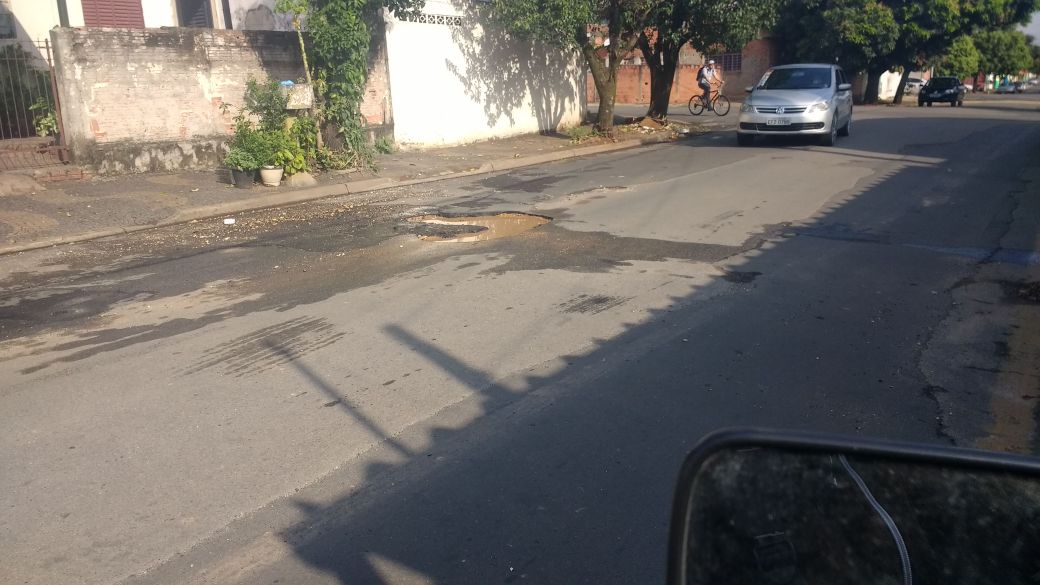 